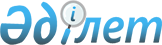 Бородулиха ауданы Новопокровка ауылдық округі Новопокровка ауылы Гагарин көшесі бойынша № 109, № 111, № 115, № 138, № 142, № 144, № 146, № 150 үйлеріне шектеу іс-шараларын белгілеу туралы
					
			Күшін жойған
			
			
		
					Шығыс Қазақстан облысы Бородулиха ауданы Новопокровка ауылдық округі әкімінің 2018 жылғы 22 қаңтардағы № 4 шешімі. Шығыс Қазақстан облысының Әділет департаментінде 2018 жылғы 1 ақпанда № 5474 болып тіркелді. Күші жойылды - Шығыс Қазақстан облысы Бородулиха ауданы Новопокровка ауылдық округі әкімінің 2018 жылғы 27 ақпандағы № 6 шешімімен
      Ескерту. Күші жойылды - Шығыс Қазақстан облысы Бородулиха ауданы Новопокровка ауылдық округі әкімінің 27.02.2018 № 6 шешімімен (алғашқы ресми жарияланған күнінен бастап күнтізбелік он күн өткен соң қолданысқа енгізіледі).

      РҚАО-ның ескертпесі.

      Құжаттың мәтінінде түпнұсқаның пунктуациясы мен орфографиясы сақталған.
      "Ветеринария туралы" Қазақстан Республикасының 2002 жылғы 10 шілдедегі Заңының 10 – 1 бабының 7 – тармағына, "Қазақстан Республикасындағы жергілікті мемлекеттік басқару және өзін - өзі басқару туралы" Қазақстан Республикасының 2001 жылғы 23 қаңтардағы Заңының 35-бабының 2-тармағына сәйкес және Бородулиха ауданының бас мемлекеттік ветеринариялық-санитариялық инспекторының 2017 жылғы 23 қазандағы № 606 ұсынысы негізінде, Новопокровка ауылының әкімі ШЕШТІ:
      1. Бородулиха ауданы Новопокровка ауылдық округі Новопокровка ауылы Гагарин көшесі бойынша № 109, № 111, № 115, № 138, № 142, № 144, № 146, № 150 үйлерінде ауыл шаруашылығы жануарларының барлық түрлері, етқоректілер (ит және мысық) арасында құтырудың вирустық ауруына қарсы ошақты жою және ветеринарлық-санитарлық іс-шараларын өткізу үшін шектеу іс-шаралары белгіленсін.
      2. Осы шешімнің орындалуын бақылауды өзіме қалдырамын.
      3. Осы шешім оның алғашқы ресми жарияланған күнінен кейін күнтізбелік он күн өткен соң қолданысқа енгізіледі.
					© 2012. Қазақстан Республикасы Әділет министрлігінің «Қазақстан Республикасының Заңнама және құқықтық ақпарат институты» ШЖҚ РМК
				
      Новопокровка ауылдық 
округінің әкімі

И. Бельская
